Администрация города МагнитогорскаМуниципальное образовательное учреждение  «Специальная (коррекционная) общеобразовательная школа-интернат № 4» города Магнитогорска455026, Челябинская обл., г. Магнитогорск, ул. Суворова, 110Тел.: (3519) 20-25-85, e-mail: internatHYPERLINK "mailto:internat4shunin@mail.ru"4HYPERLINK "mailto:internat4shunin@mail.ru"shuninHYPERLINK "mailto:internat4shunin@mail.ru"@HYPERLINK "mailto:internat4shunin@mail.ru"mailHYPERLINK "mailto:internat4shunin@mail.ru".HYPERLINK "mailto:internat4shunin@mail.ru"ru; http://74203s037.edusite.ruПроект по направлению «Краеведение» для учащихся 3-4 классов«МАГНИТОГОРСК – ГОРОД, ЧТО СЕРДЦУ МОЕМУ ДОРОГ» 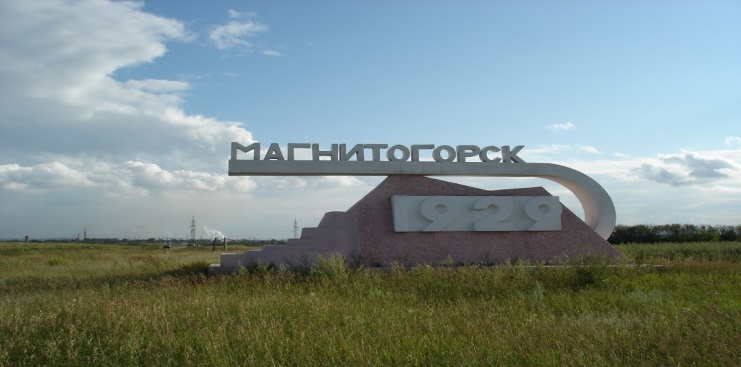 Авторы - составители:Чубаева Наталья Николаевна, воспитатель группы продлённого дня, первой квалификационной категории,МОУ «С(К)ОШИ №4», город Магнитогорск,Челябинская область.Нынык Валерия Борисовна, учитель начальных классов,высшей квалификационной категорииМОУ «С(К)ОШИ №4»,город Магнитогорск,Челябинская область.http://uchportfolio.ru/s8095988727 Г. Магнитогорск2017 / 2018 учебный год1. Паспорт проекта2. Актуальность проектаПатриотическое воспитание детей является одной из основных задач  нашего учреждения. Чувство патриотизма многогранно по содержанию. Это и любовь к родным местам, народным промыслам и традициям,  гордость за свой народ, и ощущение своей неразрывности с окружающим миром, и желание сохранять и приумножать богатство своей страны.Патриотизм, применительно к ребенку младшего школьного возраста определяется как потребность участвовать во всех делах на благо семьи, детского сада, родного города, Родины, представителей живой природы, наличие у детей таких качеств как сострадание, сочувствие, чувство собственного достоинства и сознание себя частью окружающего мира. Город Магнитогорск является одним из интереснейших городов Челябинской области  с богатейшей историей, с массой достопримечательностей и по праву зовётся «городом  чёрной металлургии». Нам горожанам есть чем гордиться! Но далеко не каждый ее житель знает историю своего города, его святыни. К сожалению родители не всегда находят время для приобщения своих детей к достопримечательностям города, его традициям, его культуре и т.д. А развитие духовно-нравственных начал начинается с раннего возраста, именно, с любви к своей малой Родине. А чтобы любить свою улицу, город, его традиции, их надо знать.Мы хотим, чтобы дети лучше знали свой город, его историю, почитали добрые традиции. 3. Основные этапы по реализации проекта4. Дорожная карта мероприятий по реализации проекта5.Ожидаемые результаты- У детей сформируются представления о родном городе, который имеет свою историю, интересные достопримечательности. - Ребята научаться уважать профессии тех людей, которые обеспечивают им комфортную жизнь- В ходе совместной деятельности ребята научаться уважать мнение своих одноклассников, выслушивать другую точку зрения и отстаивать своюИсточникиНаша сеть образования [Электронный ресурс]. Е.А. Чурсина. Паспорт проекта "Мой родной город Елец".- 05.06.2016, URL.: https://nsportal.ru/detskiy-sad/raznoe/2016/06/05/pasport-proekta-moy-rodnoy-gorod-elets Легенды Магнитки[Электронный ресурс]. История Магнитки.- 4.10.2014, URL.: http://legendymagnitki.ru/history-of-magnitogorsk/ Наш Урал [Электронный ресурс]. Город Магнитогорск. Магнитогорск – металлургическая столица России. – 2007 -2017, URL.: https://nashural.ru/mesta/chelyabinskaya-oblast/gorod-magnitogorsk/ Б. А. Никифоров. Магнитогорск: краткая энциклопедия. – И: Магнитогорский Дом печати, 2002. – 559с. Корецкая Т. Л. Земля Уральская: Энциклопедия для детей. – Челябинск: ОАО «Юж.- Урал. кн. изд – во», 2004 -128с.Наименование ПроектаПроект по направлению «Краеведение»«МАГНИТОГОРСК – ГОРОД, ЧТО СЕРДЦУ МОЕМУ ДОРОГ» Организаторы и участники проектаОрганизаторы: Нынык Валерия Борисовна, учитель начальных классов, высшей квалификационной категории, Чубаева Наталья Николаевна, воспитатель ГПДУчастники проекта: учащиеся 3-4 классовТип проектаПрактико - ориентированныйЦель и задачи проекта Цель проекта: воспитание у детей любви к родному городу Магнитогорску, его историиЗадачи проекта:- Познакомить учащихся с историей развития города Магнитогорска, его достопримечательностях, символике.- Формировать познавательный интерес к историческому прошлому и настоящему родного города, чувство любви к родному краю;- Формировать представления о профессиях людей, работающих в нашем городе;- Развивать творческие способности детей через оформительскую деятельность- Развитие умений строить содержательное и связное суждение;- Воспитывать потребность в поисковой деятельности, сотрудничать с одноклассниками и взрослымиПроектные продуктыОформление альбомов «Памятники города Магнитогорска»;«Достопримечательности города Магнитогорска»Составление викторины «Магнитогорск – город, что сердцу дорог моему»Сроки реализации проекта Сентябрь – май, 2017 -2018 учебный годЭффективные формы работы в рамках реализации проекта- Познавательные занятия, экскурсии;- Продуктивная деятельность;- Фотовыставки и выставки рисунков, Содержание практической  деятельности на этапеУчастники Диагностический этапДиагностический этапОпрос «Что я знаю о городе Магнитогорске?»Воспитатели, обучающиесяПодготовительный этапПодготовительный этапОпределение темы  и содержание работы, определение заголовка и названия глав, определение и обсуждение  источников информации. Выбор критериев оценки результатов.ВоспитателиПоисково – деятельностный  этапПоисково – деятельностный  этапУчащиеся: самостоятельный поиск и отбор необходимой информации, создание творческих проектных продуктов.Воспитатели: наблюдение , советы, проведение консультаций и бесед, помощь в создании творческих работ.Родители:  оказание помощи в планировании работы с учётом занятости ребёнка, содействие в поисках необходимого материала для работы над проектом.воспитатели, обучающиеся, родителиОбобщающий этапОбобщающий этапСистематизация собранного материала. Подготовка к выступлению на презентации проектного продукта.воспитатели, обучающиеся, родителиПредставление продуктов проектной деятельности.Родители: поддержка ребёнка во время презентации.воспитатели, обучающиеся, родителиАналитико – заключительный этапАналитико – заключительный этапОценка своей работы.Обмен впечатлениями по итогам проекта.воспитатели, обучающиеся, родителиЭтапы работы над проектомДеятельность воспитателяДеятельность учащихся совместно с родителямиСроки выполненияДиагностический этапПроведение опроса по теме: «Что ты знаешь о городе Магнитогорске?»- Определение темы, цели и задач проектной работы;- Определение источников информацииУчащиеся совместно с родителями отвечают на вопросыСентябрь Подготовительный этап«Как зарождался Магнитогорск? История одного посёлка» (вводное занятие)Подготовка мини-рефератов по теме занятияПоисково – деятельностный  этап«Памятники города Магнитогорска». (заочная экскурсия)Создание фотоальбома по теме занятияОктябрь Поисково – деятельностный  этап«Символика города Магнитогорска: Флаг, герб, гимн» (информационная беседа)Оформление выставки рисунковНоябрьПоисково – деятельностный  этап«Их именами названы улицы города. Первостроители Магнитогорска» (обзорная беседа)Создание презентацииДекабрь Поисково – деятельностный  этап«Главные достопримечательности нашего города (театры, музеи)» (час общения)Творческое рисование- презентацииЯнварь Поисково – деятельностный  этап«Деревья нашего города» (информационная экскурсия)Творческие коллажиФевраль Поисково – деятельностный  этап«Куда пойти учиться после школы. Учебные заведения города» Создание презентацииМарт Поисково – деятельностный  этап«ММК – стальное сердце Магнитки» (информационный час)Составление мини-викториныАпрельПоисково – деятельностный  этап«Одна на всех Победа. Магнитогорск в годы ВОВ» (информационно-познавательный час общения)Доклады, презентацииМай (1-2 неделя)Обобщающий этап«Лучшие знатоки города Магнитогорска» (игра по типу: «Что? Где? Когда?»)Составление познавательной викторины «Магнитогорск – город, что сердцу дорог моему»Май (3-4 неделя)Аналитико – заключительный этапАнализ совместной творческой деятельности «ДЕТИ – РОДИТЕЛИ –УЧИТЕЛЬ» в рамках реализации проектной работыПодготовка фотоотчёта по проектной деятельностиМультимедийная презентация «Роль воспитателя в формировании гражданской позиции через изучение малой Родины города Магнитогорска»Июнь 